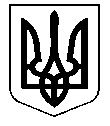 УКРАЇНАДОЛИНСЬКА РАЙОННА РАДАІВАНО-ФРАНКІВСЬКОЇ ОБЛАСТІРахинянський навчально-виховний комплекс«загальноосвітня школа І,ІІ ступенів-дошкільний навчальний заклад»77514 ,вул. Шевченка, 10, с.Рахиня, Долинський р-н, Івано-Франківська область,      тел.  (03477) 94-2-16,rahynja_zow@ukr.net, Код ЄДРПОУ 20565514Список учнів  1класу 2018-2019 н.р,зарахованих згідно наказу Рахинянського НВК №127 від 01червня 2018 р.(вказано тільки прізвища)1.Боднар 2.Боднар3.Дмитрів 4.Іванів5.Козоріс 6. Марчук7.Микитин8.Озгович9.Озгович10.Рачок 11.Сеймівська12.Турчин13. Шунц